关于杨允生住宅设计方案批前公示的总平面图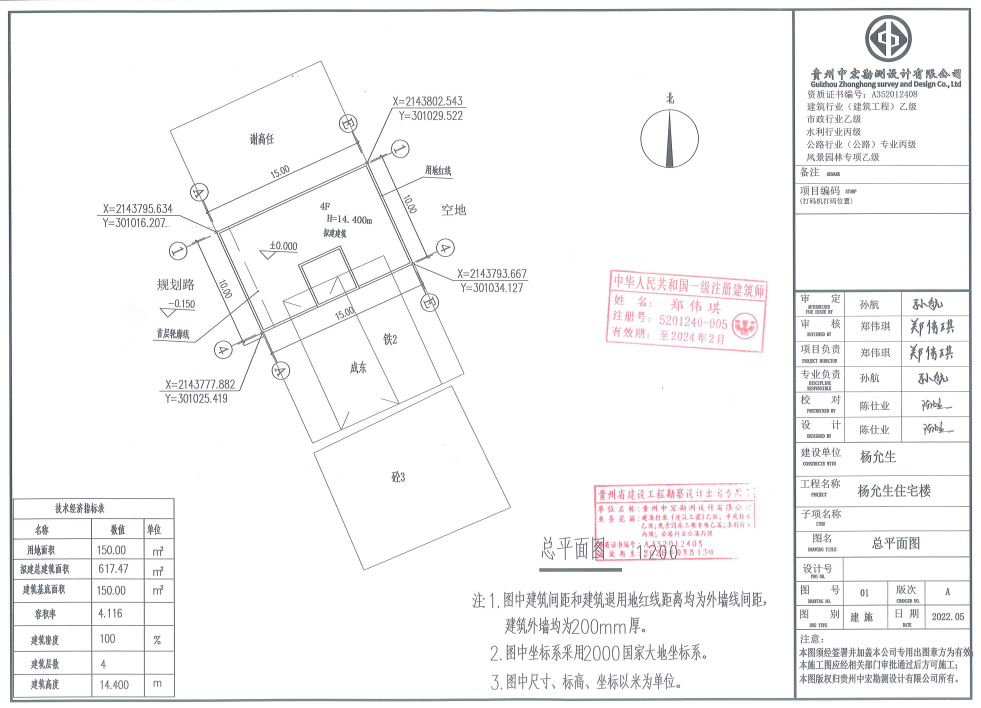 